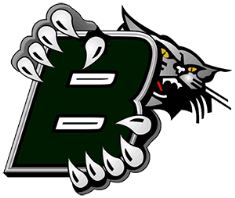 Blum Bobcat2019 Baseball ScheduleHead Coach:  Casey MorganAssistant Coach: Chuck ListerAthletic Director:  Cooper ThornhillPrincipal:  Traci BellomySuperintendent:  Jeff SandersDateOpponentSiteTime2/19Rio VistaRio Vista6:00 PM2/22GholsonBlum4:30 PM3/1-3/2Whitney JV TourneyWhitneyTBA3/5BartlettBlum4:30 PM3/8CovingtonBlum4:30 PM3/13AbbottAbbott11:00 AM3/19KopperlBlum4:30 PM3/22ItalyItaly6:30 PM3/26MilfordBlum4:30 PM3/29AvalonAvalon4:30 PM4/2ItascaBlum4:30 PM4/5FrostFrost6:30 PM4/9MilfordMilford4:30 PM4/12AvalonBlum4:30 PM4/16AbbottBlum4:30 PM4/19CovingtonCovington4:30 PM4/23KopperlKopperl4:30 PM